DEKLARACJArealizacji modelu Kręgów Wsparcia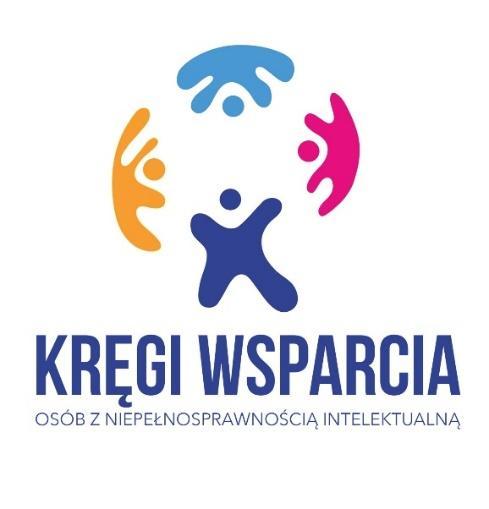 MODEL KRĘGI WSPARCIA - PROPOZYCJA DLA PLACÓWKI / ORGANIZACJIModel Kręgów Wsparcia to kompleksowa propozycja wsparcia środowiskowego, która opiera się o zasoby osoby z niepełnosprawnością, rodziny, społeczności i wykorzystanie usług społecznych. Realizacja tego modelu wyraża się w podejściu, że najważniejszy jest człowiek, a wokół niego tworzony jest osobisty krąg, który wspiera go w dobrym życiu   w społeczności lokalnej. To propozycja dla każdej placówki, organizacji i instytucji, która chce zmierzać 
w kierunku podejścia środowiskowego i deinstytucjonalizacji.  Jeśli organizacja chce przystąpić do sieci Kręgów Wsparcia to powinna włączyć model Kręgów Wsparcia w swoją strategię rozwoju – wartości,  cele,  metody pracy. Podjęcie wyzwania związanego z wprowadzaniem modelu to przejście od perspektywy instytucjonalnej do perspektywy środowiskowej.   W tabeli zawarte są wyróżniki Modelu Kręgów Wsparcia oraz deklaracja placówki/organizacji dotycząca chęci realizacji wizji i kierunku rozwoju środowiskowego poprzez model Kręgów Wsparcia.  WYRÓŻNIKI MODELU KRĘGÓW WSPARCIA I ZASTOSOWANIE ICH 
W PLACÓWCE/ORGANIZACJIWARUNKI UCZESTNICTWA W SIECI KRĘGÓW WSPARCIAPodmiot realizuje model Kręgów Wsparcia poprzez wyróżniki zawarte w tabelce (pkt. II ) oraz w materiale metodycznym zawartym w linku  https://tinyurl.com/5dk7djxy Podmiot składa deklarację i po podpisaniu ma prawo do używania logo Kręgów Wsparcia.  Logo kręgów Wsparcia jest zastrzeżone dla uczestników sieci Kręgów Wsparcia.   Deklaracja jest podpisana przez jedną z dwóch organizacji:  Stowarzyszenie Biuro Obsługi Ruchu Inicjatyw Społecznych BORIS 	Polskie Stowarzyszenie na rzecz Osób z Niepełnosprawnością Intelektualną, Koło GdańskPodmiot aktywnie promuje model Kręgów Wsparcia i umieszcza logo na nośnikach informacyjnych i promocyjnych (np. media społecznościowe, www itp.).  Podmiot jest wymieniony na stronie www.kregiwsparcia.pl jako uczestniczący w sieci Kręgów Wsparcia.Podmiot w każdej chwili może zrezygnować w formie pisemnej z uczestnictwa w sieci oraz używania logo Kręgów Wsparcia.W razie stwierdzenia przez BORIS lub PSONI Gdańsk naruszeń w realizacji modelu Kręgów Wsparcia  w każdej chwili może zostać cofnięta zgoda na używanie logo Kręgów Wsparcia (w formie pisemnej).Niniejszy dokument stanowi deklarację współpracy i nie rodzi żadnych zobowiązań finansowych.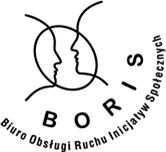 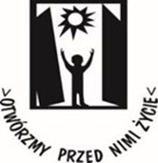 WYRÓŻNIKI MODELU KRĘGÓW WSPARCIAZAZNACZ poprzez XPodmiot strategicznie i całościowo włącza model Kręgów Wsparcia w swoje działania.Podmiot opiera swoje działanie na założeniach Konwencji ONZ o Prawach Osób Niepełnosprawnych  oraz na takich wartościach, jak: godność, inkluzja, różnorodność, niezależność, podmiotowość, praca na zasobach, empowerment.Głównym celem jest wspieranie dobrego, niezależnego i godnego życia osoby z niepełnosprawnością w społeczności lokalnej.Planowanie skoncentrowane na osobie (PSO) to fundament wsparcia w placówce / organizacji.  Człowiek jest zawsze w centrum procesu uwagi i wsparcia.  Planowaniem skoncentrowanym na osobie są objęci (docelowo) wszyscy uczestnicy placówki/organizacji i każdy ma swojego pracownika kluczowego.Tworzone są Kręgi Wsparcia - osobiste sieci wsparcia, które składają się            z osób ze sfery formalnej i nieformalnej.Budowane jest partnerstwo profesjonaliści - rodziny.   Odbywa się wspólna praca nad planowaniem skoncentrowanym na osobie i wizją bezpiecznej przyszłości. Opiekunowie / rodzice są wspierani w ich dobrostanie i rozwoju oraz tworzeniu form samopomocy.Osoby z niepełnosprawnością wspierane są do uczestnictwa w społeczności w oparciu o planowanie skoncentrowane na osobie. Tworzona jest sieć sojuszników środowiskowych wokół idei Kręgów Wsparcia. Sojusznicy aktywnie współpracują i współtworzą lokalny system deinstytucjonalizacji. Podmiot sam tworzy i/lub aktywnie korzysta z usług społecznych, które są potrzebne dla dobrego życia osób z niepełnosprawnością i rodzin.Podmiot dba o swój rozwój i jest organizacją uczącą się.Podmiot – pełna nazwaBORIS lub PSONI GdańskPodpis osoby upoważnionejPodpis osoby upoważnionej